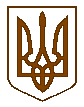 УКРАЇНАБілокриницька   сільська   радаРівненського   району    Рівненської    областіДруге пленарне засідання першої сесії восьмого скликанняПРОЕКТ РІШЕННЯ08 грудня 2020 року 								 Про надання матеріальної допомоги	Розглянувши  заяви громадян та  провівши обстеження матеріально-побутових умов та керуючись ст. 34 Закону України «Про місцеве самоврядування в Україні», сесія Білокриницької сільської радиВ И Р І Ш И ЛА :1. Виділити матеріальну допомогу у зв’язку з тяжким матеріальним становищем  та на лікування:           	 - Подганюк Лідії Андріївні;               	- Табак Юлії Василівні;   	 - Лавришину Василю Івановичу;- Басарабі Любові Гордіївні;- Климчук Світлані Андріївні;- Поліщук Оксані Анатоліївні.     2. Контроль за виконанням даного рішення покласти голову постійної комісії з питань бюджету, фінансів та соціально-економічного розвитку громади -  Г.А.Шлеюк.Сільський голова        			                                   Тетяна  ГОНЧАРУК